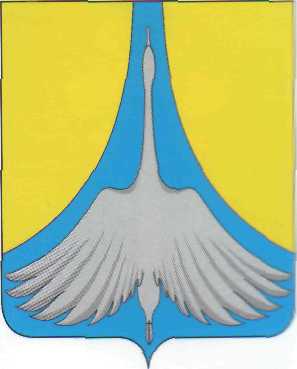 РОССИЙСКАЯ   ФЕДЕРАЦИЯАДМИНИСТРАЦИИЯ  СИМСКОГО  ГОРОДСКОГО  ПОСЕЛЕНИЯАШИНСКОГО  МУНИЦИПАЛЬНОГО  РАЙОНА                                                         ЧЕЛЯБИНСКОЙ  ОБЛАСТИПОСТАНОВЛЕНИЕот 09.06.2023 года   № 132О признании жилого помещения непригодным для проживанияВ соответствии с Жилищным кодексом Российской Федерации, постановлением Правительства Российской Федерации от 28.01.2006 г № 47 «Об утверждении Положения о признании помещения жилым помещением, жилого помещения непригодным для проживания, многоквартирного дома аварийным и подлежащим сносу или реконструкции, садового дома жилым домом и жилого дома садовым домом», постановлением Администрации Симского городского поселения от 29.08.2022 года № 151 «Об создании межведомственной комиссии рассмотрению вопросов о признании помещения жилым помещением, жилого помещения непригодным для проживания и многоквартирного дома аварийным и подлежащим сносу или реконструкции территории Симского городского поселения», руководствуясь Уставом Симского городского поселения, на основании акта обследования межведомственной комиссии от 17.05.2023 №8 и заключения об оценке соответствия помещения (многоквартирного дома) требованиям, установленным в Положении о признании помещения жилым помещением, 
жилого помещения непригодным для проживания, многоквартирного дома 
аварийным и подлежащим сносу или реконструкции, садового дома жилым домом 
и жилого дома садовым домом № 8 от 17.05.2023 г.,ПОСТАНОВЛЯЮ:Признать жилое помещение (жилой дом) № 12 по улице Советская в г. Сим Ашинского района Челябинской области непригодным для проживания. Настоящее постановление подлежит размещению на официальном сайте Симского городского поселения www.gorodsim.ru.Контроль исполнения настоящего постановления возложить на заместителя главы Симского городского поселения Захарову Ю.А.Настоящее постановление вступает в силу со дня его подписания.Глава Симского городского поселения 				                  Р.Р. Гафаров